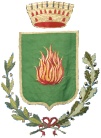 Prot.    n.  13725                                                                                                       Galatone,  31.05.2018Oggetto : Notifica di convocazione del Consiglio Comunale, in sessione ordinaria, in seduta pubblica.                                                                                                         - Al Sindaco                                                                                                                             - Ai Sigg.ri Assessori                                                                                                               - Ai Sigg.ri  Consiglieri Comunali                                                                                                   - Al Segretario Generale- Ai Responsabili dei Settori- Al Presidente  Revisori dei Conti ------------------------------------------ Albo Pretorio  -----------------------------------------                                                                                                                                                                                                                                                                                                                                                  - A Sua Eccellenza il Prefetto                                                 LECCE - Al Comando Stazione Carabinieri                                                 GALATONE     A norma degli artt. 39 comma 1° del D. Lgs. 267/2000 e 33 dello Statuto Comunale, il sottoscritto invita la S.V. a partecipare alla riunione ordinaria del Consiglio Comunale che avrà luogo nella Sede Municipale e nella Sala Consiliare il giorno 20.06.2018 alle ore 17:30 ed eventualmente il giorno 21.06.2018 alle ore 18:30 in seconda convocazione, per discutere e deliberare sul seguenteORDINE DEL GIORNO :Lettura e approvazione verbali seduta precedente del 25.05.2018;Approvazione del rendiconto della gestione per l’esercizio 2017 ai sensi dell’art. 227 del D. Lgs. n. 267/2000.Disavanzo di Amministrazione relativo all'esercizio 2017. Provvedimento di ripiano ai sensi dell'art. 188 D. Lgs 267/2000     Si fa presente che i documenti relativi agli argomenti da trattare sono depositati presso la Segreteria Comunale, a disposizione dei signori Consiglieri, nei termini previsti dal Regolamento.     Nell'eventualità di mancanza del numero legale dei componenti, gli argomenti posti all'ordine del giorno saranno trattati nella seduta di seconda convocazione; analogamente potranno essere differiti alla seduta immediatamente seguente.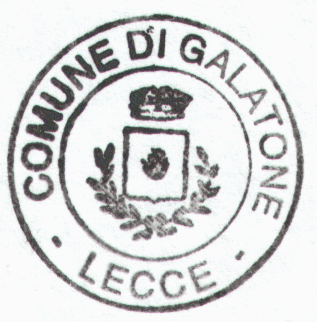       Distinti saluti                                                                                        Il Presidente del Consiglio Comunale                                                                                                                       (Avv. Mariachiara VAINIGLIA)